Мектеп мұражайына 1 сынып оқушыларымен экскурсия№9 жалпы білім беретін мектеп мұражайының мол мұрасын тереңнен танып білу мақсатында  2021 жылдың қыркүйек айының 23 күні аға тәлімгер 1-сынып оқушыларымен мектеп мұражайына экскурсия жасады. Экскурсия барысында оқушыларға мектебіміздің жетістіктері мен тарихы жайында мағұлматтар берілді. Оқушылар мұражайдың ішіндегі жасалған макеттер, жинақтамалармен танысты. Мектебіміздің мұрасы біз үшін баға жетпес құндылық.Экскурсия в школьный музей с первоклассниками.В ОШ №9 с целью ознакомления с богатым наследием школьного музея 23 сентября 2021 года старший вожатый экскурсию в школьный музей с первоклассниками. Во время экскурсии ученики были проинформированы о достижениях и истории нашей школы. Студенты ознакомились с моделями и коллекциями, созданными внутри музея. Наследие нашей школы бесценно для нас.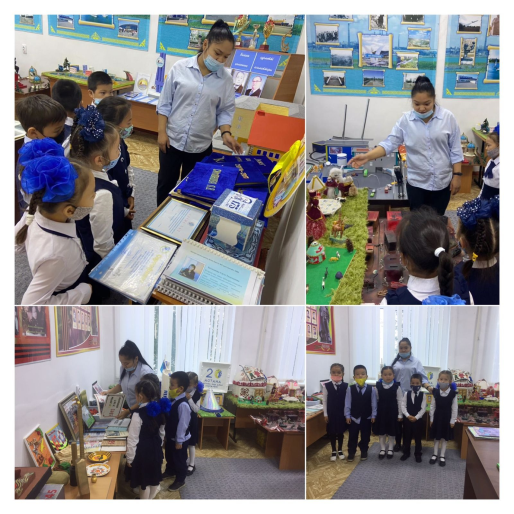 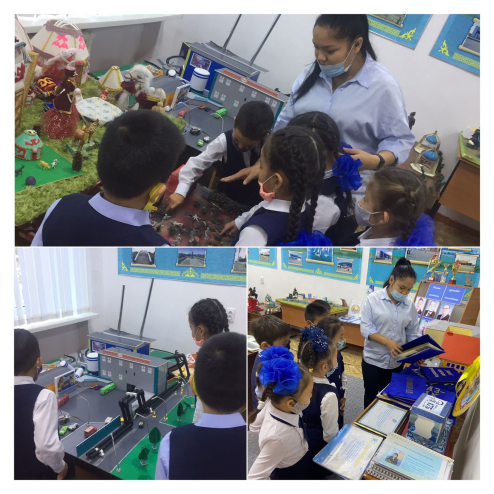 